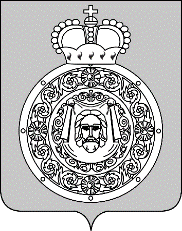 Администрациягородского округа ВоскресенскМосковской областиП О С Т А Н О В Л Е Н И Е__________________ № ________________Об утверждении административного регламента предоставления муниципальной услуги по выдаче акта освидетельствования проведения основных работ по строительству (реконструкции) объекта индивидуального жилищного строительства, осуществляемого с привлечением материнского (семейного) капитала	В соответствии с Федеральным законом от  06.10.2003 № 131-ФЗ «Об общих принципах организации местного самоуправления в Российской Федерации», Федеральным законом Московской области от 24.07.2014 № 107/2014-ОЗ «О наделении органов местного самоуправления муниципальных образований Московской области отдельными государственными полномочиями Московской области», Федеральным законом от 27.07.2010   № 210-ФЗ «Об организации представления государственных и муниципальных услуг», постановлением Правительства Российской Федерации от 18.01.2011№ 686 «Об утверждении Правил выдачи документа, подтверждающего проведение основных работ по строительству (реконструкции) объекта индивидуального жилищного строительства, осуществляемого с привлечением материнского (семейного) капитала», постановлением Правительства Российской Федерации от 16.05.2011 № 373 «О разработке и утверждении административных регламентов предоставления государственных услуг». ПОСТАНОВЛЯЮ:Утвердить прилагаемый административный регламент предоставления муниципальной услуги по выдаче акта освидетельствования проведения основных работ по строительству (реконструкции) объекта индивидуального жилищного строительства, осуществляемого с привлечением материнского (семейного) капитала.Опубликовать настоящее постановление на официальном сайте администрации городского округа Воскресенск Московской области. Контроль за исполнением настоящего постановления возложить на заместителя Главы Администрации городского округа Воскресенск Очековского Д.В.Глава Администрациигородского округа Воскресенск				                                             А.В.БолотниковУтвержденпостановлением Администрации   городского округа Воскресенск Московской областиот «___» _______202_г. №____АДМИНИСТРАТИВНЫЙ РЕГЛАМЕНТпредоставления муниципальной услуги по выдаче акта освидетельствования проведения основных работ по строительству (реконструкции) объекта индивидуального жилищного строительства, осуществляемого с привлечением материнского (семейного) капиталаI. Общие положенияПредмет регулирования административного регламента предоставления муниципальной услугиАдминистративный регламент предоставления муниципальной услуги по выдаче акта освидетельствования проведения  основных работ по строительству (реконструкции) объекта индивидуального жилищного строительства, осуществляемого с привлечением материнского (семейного) капитала (далее - административный регламент) устанавливает стандарт предоставления муниципальной услуги по выдаче акта освидетельствования проведения  основных работ по строительству (реконструкции) объекта индивидуального жилищного строительства, осуществляемого с привлечением материнского (семейного) капитала (далее – муниципальная услуга), состав, последовательность и сроки выполнения административных процедур (действий) по предоставлению муниципальной услуги, требования к порядку их выполнения, формы контроля за исполнением административного регламента, досудебный (внесудебный) порядок обжалования решений и действий (бездействия) администрации городского округа Воскресенск Московской области, предоставляющий муниципальную услугу, должностных лиц администрации Воскресенского муниципального района Московской области, либо муниципальных служащих.Административный регламент разработан в целях повышения качества и доступности результатов предоставления муниципальной услуги при осуществлении полномочий администрации городского округа Воскресенск Московской области.Лица, имеющие право на получение муниципальной услугиМуниципальная услуга представляется физическим лицам, получившим государственный сертификат на материнский (семейный) капитал, либо их уполномоченным представителям (далее – заявители).При обращении за получением муниципальной услуги от имени заявителей взаимодействие с отделом подготовки разрешительной документации управления архитектуры и градостроительства администрации городского округа Воскресенск вправе осуществлять их уполномоченные представители.Требования к порядку информирования о порядке предоставления муниципальной услугиИнформирование граждан о порядке предоставления муниципальной услуги осуществляется муниципальными служащими администрации городского округа Воскресенск и сотрудниками многофункциональных центров предоставления государственных и муниципальных услуг Московской области, расположенных на территории городского округа Воскресенск     (далее – МФЦ).Основными требованиями к информированию граждан о порядке предоставления муниципальной услуги являются достоверность предоставляемой информации, четкость изложения информации, полнота информирования.Информация о порядке предоставления муниципальной услуги содержит следующие сведения:1) наименование и почтовые адреса администрации городского округа Воскресенск, ответственного за предоставление муниципальной услуги, и МФЦ;2) справочные номера телефонов администрации городского округа Воскресенск, ответственного за предоставление муниципальной услуги, и МФЦ;3) адрес официального сайта администрации городского округа Воскресенск и МФЦ в информационно-телекоммуникационной сети «Интернет» (далее – сеть Интернет);4) график работы администрации городского округа Воскресенск, ответственного за предоставление муниципальной услуги, и МФЦ;5) требования к письменному запросу заявителей о предоставлении информации о порядке предоставления муниципальной услуги;6) перечень документов, необходимых для получения муниципальной услуги;7) выдержки из правовых актов, содержащих нормы, регулирующие деятельность по предоставлению муниципальной услуги;8) текст административного регламента с приложениями;9) краткое описание порядка предоставления муниципальной услуги;10) образцы оформления документов, необходимых для получения муниципальной услуги, и требования к ним;11) перечень типовых, наиболее актуальных вопросов граждан, относящихся к компетенции администрации городского округа Воскресенск, МФЦ и ответы на них.Информация о порядке предоставления муниципальной услуги размещается на информационных стендах в помещениях администрации городского округа Воскресенск и МФЦ, предназначенных для приема заявителей, на официальном сайте администрации городского округа Воскресенск и официальном сайте МФЦ в сети Интернет, в федеральной государственной информационной системе «Единый портал государственных и муниципальных услуг (функций)» (далее – Единый портал государственных и муниципальных услуг), в государственной информационной системе Московской области «Портал государственных и муниципальных услуг (функций) Московской области» (далее – Портал государственных и муниципальных услуг Московской области), а также предоставляется по телефону и электронной почте по обращению Заявителя.Справочная информация о месте нахождения администрации городского округа Воскресенск, ответственного за предоставление муниципальной услуги, МФЦ, органов и организаций, участвующих в предоставлении муниципальной услуги, их почтовые адреса, официальные сайты в сети Интернет, информация о графиках работы, телефонных номерах и адресах электронной почты представлена в Приложении №1 к административному регламенту.При общении с гражданами муниципальные служащие администрации Воскресенского муниципального района и сотрудники МФЦ обязаны корректно и внимательно относиться к гражданам, не унижая их чести и достоинства. Информирование о порядке предоставления муниципальной услуги необходимо осуществлять с использованием официально-делового стиля речи.II. Стандарт предоставления муниципальной услугиНаименование муниципальной услугиМуниципальная услуга по выдаче Акта освидетельствования проведения основных работ по строительству (реконструкции) объекта индивидуального жилищного строительства, осуществляемого с привлечением материнского (семейного) капитала.Наименование органа, предоставляющего муниципальную услугуПредоставление муниципальной услуги осуществляется администрацией городского округа Воскресенск.  Администрация городского округа Воскресенск организует предоставление муниципальной услуги по принципу «одного окна», в том числе на базе МФЦ.В целях получения информации и документов, необходимых для предоставления муниципальной услуги, осуществляется межведомственное взаимодействие с: Управлением Федеральной службы государственной регистрации, кадастра и картографии по Московской области.Администрация городского округа Воскресенск и МФЦ не вправе требовать от заявителя осуществления действий, в том числе согласований, необходимых для получения муниципальной услуги и связанных с обращением в иные государственные органы (органы местного самоуправления) и организации, за исключением получения услуг, включенных в перечень услуг, которые являются необходимыми и обязательными для предоставления муниципальных услуг, утвержденный решением Совета депутатов городского округа Воскресенск от _________№__________.Результат предоставления муниципальной услугиРезультатом предоставления муниципальной услуги являются:1) Акт освидетельствования проведения основных работ по строительству (реконструкции) объекта индивидуального жилищного строительства по форме, утвержденной приказом Министерства регионального развития РФ от 17 июня 2011г. № 286 (далее - Акт). (Приложение № 3);2) письмо об отказе в предоставлении муниципальной услуги (Приложение №4);Срок регистрации запроса заявителяЗапрос заявителя о предоставлении муниципальной услуги регистрируется в администрации городского округа Воскресенск в срок не позднее 1 рабочего дня, следующего за днем поступления в администрацию городского округа Воскресенск.Регистрация запроса заявителя о предоставлении муниципальной услуги, направленного в форме электронного документа посредством Единого портала государственных и муниципальных услуг, Портала государственных и муниципальных услуг Московской области, осуществляется в срок не позднее 1 рабочего дня, следующего за днем поступления в администрацию городского округа Воскресенск.Регистрация запроса заявителя о предоставлении муниципальной услуги, направленного на бумажном носителе из многофункционального центра в администрацию городского округа Воскресенск, осуществляется в срок не позднее 1 рабочего дня, следующего за днем поступления в администрацию Воскресенского муниципального района.Срок предоставления муниципальной услугиСрок предоставления муниципальной услуги не может превышать 10 календарных дней, с даты поступления заявления и документов, необходимых для представления муниципальной услуги, в отдел подготовки разрешительной документации управления архитектуры и градостроительства администрации городского округа Воскресенск,  в том числе: решение о выдаче Акта или об отказе в выдачи Акта должно быть принято по результатам рассмотрения соответствующего заявления и иных представленных документов органом, осуществляющим выдачу Акта, не позднее чем через десять дней со дня представления документов в отдел подготовки разрешительной документации управления архитектуры и градостроительства администрации городского округа Воскресенск; не позднее чем через три рабочих дня со дня принятия решения о выдачи Акта выдает или направляет по адресу, указанному в заявлении, либо через МФЦ заявителю документ, подтверждающий принятие такого решения.Срок предоставления муниципальной услуги исчисляется без учета срока приостановления предоставления муниципальной услуги.Выдача (направление) Акта освидетельствования проведения  основных работ по строительству (реконструкции) объекта индивидуального жилищного строительства осуществляется в срок, не превышающий 3 рабочих дней.Правовые основания предоставления муниципальной услугиПредоставление муниципальной услуги осуществляется в соответствии с:-  Конституцией Российской Федерации ("Российская газета", N 7, 21.01.2009г.; "Собрание законодательства РФ", 26.01.2009г., N 4, ст. 445; "Парламентская газета", N 4, 23-29.01.2009г.);- Федеральным законом от 06.10.2003 N 131-ФЗ "Об общих принципах организации местного самоуправления в Российской Федерации" с последующими изменениями и дополнениями (Собрание законодательства РФ", 06.10.2003г., N 40, ст. 3822; "Парламентская газета", N 186, 08.10.2003г.; "Российская газета", N 202, 08.10.2003г.; официальный интернет-портал правовой информации http://www.pravo.gov.ru, 01.07.2012г.; "Собрание законодательства РФ", 02.07.2012г., N 27, ст. 3587; "Российская газета", N 150, 04.07.2012г.; "Парламентская газета", N 25, 06-12.07.2012г.); - Градостроительным кодексом Российской Федерации от 29.12.2004 №190-ФЗ ("Российская газета", N290, 30.12.2004г.; "Собрание законодательства РФ", 03.01.2005г., N1 (часть 1), ст.16; "Парламентская газета", N5-6, 14.01.2005г.; официальный интернет-портал правовой информации http://www.pravo.gov.ru - 25.06.2012г.);- Постановлением Правительства Российской Федерации от 18.08.2011 №686 «Об утверждении правил выдачи документа, подтверждающего проведение основных работ по строительству (реконструкции) объекта индивидуального жилищного строительства, осуществляемому с привлечением средств материнского (семейного) капитала» (Собрание законодательства Российской Федерации, 2010, N 49, ст. 6516, 24 августа 2011 г., в "РГ" - Федеральный выпуск №5562)- Приказом Министерства регионального развития Российской Федерации от 17.06.2011г. №286 «Об утверждении формы документа, подтверждающего проведение основных работ по строительству (реконструкции) объекта индивидуального жилищного строительства» (29 июля 2011 г. в "РГ" - Федеральный выпуск №5541)Законом Московской области от 24.07.2014 г. №106/2014-ОЗ «О перераспределении полномочий между органами местного самоуправления муниципальных образований Московской области и органами государственной власти Московской области»;Законом Московской области от 24.07.2014 г. №107/2014-ОЗ «О наделении органов местного самоуправления муниципальных образований Московской области отдельными государственными полномочиями Московской области».Исчерпывающий перечень документов, необходимых, в соответствии с нормативными правовыми актами Российской Федерации, нормативными правовыми актами Московской области и муниципальными правовыми актами, для предоставления муниципальной услуги, услуг, необходимых и обязательных для ее предоставления, способы их получения заявителями, в том числе в электронной форме, и порядок их предоставленияПри обращении за получением муниципальной услуги заявитель представляет:1) заявление о выдаче Акта освидетельствования проведения  основных работ по строительству (реконструкции) объекта индивидуального жилищного строительства (далее - заявление) (образец представлен в Приложении № 2);2) копию документа, удостоверяющего личность (паспорт гражданина Российской Федерации); 3) копию документа, удостоверяющего права (полномочия) представителя заявителя, если с заявлением обращается представитель.В бумажном виде форма заявления может быть получена заявителем непосредственно в отделе подготовки разрешительной документации управления архитектуры и градостроительства администрации городского округа Воскресенск или МФЦ.Копии документов представляются с подлинниками для сверки.Форма заявления доступна для копирования и заполнения в электронном виде на Едином портале государственных и муниципальных услуг и Портале государственных и муниципальных услуг Московской области, на официальном сайте городского округа Воскресенск в сети Интернет http://www.vmr-mo.ru и сайте МФЦ в сети Интернет, а также по обращению заявителя может быть выслана на адрес его электронной почты.Исчерпывающий перечень документов, необходимых в соответствии с нормативными правовыми актами для предоставления муниципальной услуги, которые находятся в распоряжении государственных органов, органов местного самоуправления и иных органов и подведомственных им организациях, участвующих в предоставлении муниципальных услуг, и которые заявитель вправе представить по собственной инициативе, а также способы их получения заявителями, в том числе в электронной форме, порядок их представленияЗаявитель вправе представить по собственной инициативе следующие документы:документ, подтверждающий факт создания жилого дома (кадастровый паспорт здания, сооружения, объекта незавершенного строительства или кадастровая выписка об объекте недвижимости).Непредставление заявителем указанного документа не является основанием для отказа заявителю в предоставлении муниципальной услуги.Администрация городского округа Воскресенск и МФЦ не вправе требовать от заявителя представления документов и информации или осуществления действий, представление или осуществление которых не предусмотрено нормативными правовыми актами, регулирующими отношения, возникающие в связи с предоставлением муниципальной услуги.Администрация городского округа Воскресенск и МФЦ не вправе требовать от заявителя также представления документов и информации, которые находятся в распоряжении органов, предоставляющих государственные или муниципальные услуги, либо подведомственных органам государственной власти или органам местного самоуправления организаций, участвующих в предоставлении муниципальной услуги, в соответствии с нормативными правовыми актами Российской Федерации, нормативными правовыми актами Московской области, муниципальными правовыми актами.Исчерпывающий перечень оснований для отказа в приеме документов, необходимых для предоставления муниципальной услугиОснований для отказа в приеме документов, необходимых для предоставления муниципальной услуги, законодательством Российской Федерации не предусмотрено.Исчерпывающий перечень оснований для приостановления или отказа в предоставлении муниципальной услугиОснованиями для отказа в предоставлении муниципальной услуги являются:1) выявление в представленных документах недостоверной, искаженной или неполной информации;  2) поступление в орган, осуществляющий согласование, ответа органа государственной власти, органа местного самоуправления либо подведомственной органу государственной власти или органу местного самоуправления организации на межведомственный запрос, свидетельствующего об отсутствии документа и (или) информации, необходимых для проведения осмотра объекта индивидуального жилищного строительства и выдачи Акта освидетельствования в соответствии с пунктом 22 административного регламента, если соответствующий документ не был представлен заявителем по собственной инициативе. Отказ в выдаче Акта по указанному основанию допускается в случае, если орган, осуществляющий проведение освидетельствования, после получения такого ответа уведомил заявителя о получении такого ответа, предложил заявителю представить документ и (или) информацию, необходимые для проведения освидетельствования в соответствии с пунктом 22 административной реформе, и не получил от заявителя такие документ и (или) информацию в течение 15 рабочих дней со дня направления уведомления;3) непредставление заявителем одного или более документов, указанных в пункте 22 настоящего административного регламента;4) подача заявления и документов лицом, не входящим в перечень лиц, установленный законодательством и пунктом 3 настоящего административного регламента;5) представления документов в ненадлежащий орган;         6) в ходе освидетельствования проведения основных работ по строительству объекта индивидуального жилищного строительства (монтаж фундамента, возведение стен и кровли) будет установлено, что такие работы не  выполнены  в полном объеме;          7) в ходе освидетельствования проведения основных работ по реконструкции объекта индивидуального жилищного строительства будет установлено, что в результате таких работ общая площадь жилого помещения не увеличивается, либо увеличивается менее чем на учетную норму площади жилого помещения, устанавливаемую в соответствии с законодательством Российской Федерации.Письменный отказ в предоставлении муниципальной услуги подписывается Главой администрации городского округа Воскресенск Московской области или заместителем Главы администрации городского округа Воскресенск Московской области, курирующим данное направление, и выдается заявителю с указанием причин отказа.По требованию заявителя, отказ в предоставлении муниципальной услуги предоставляется в электронной форме или может выдаваться лично или направляться по почте в письменной форме, либо выдается через МФЦ.Основанием для приостановления предоставления муниципальной услуги является получение администрацией администрации городского округа Воскресенск посредством межведомственного ответа информации об отсутствии в органах государственной власти и местного самоуправления, участвующих в предоставлении муниципальной услуги, сведений, необходимых для предоставления муниципальной услуги.Администрация администрации городского округа Воскресенск приостанавливает предоставление муниципальной услуги, направляет заявителю соответствующее уведомление, в котором предлагает представить по собственной инициативе недостающие документы в течение 15 рабочих дней со дня направления уведомления. Решение о приостановлении предоставления муниципальной услуги по запросу (заявлению), поданному в электронной форме, подписывается Главой администрации городского округа Воскресенск Московской области или заместителем Главы администрации городского округа Воскресенск Московской области, курирующим данное направление,  с использованием электронной подписи и направляется заявителю через Единый портал государственных и муниципальных услуг или Портал государственных и муниципальных услуг Московской области.Уведомление о приостановлении предоставления муниципальной услуги выдается (направляется) заявителю не позднее следующего рабочего дня с даты принятия решения о приостановлении предоставления муниципальной услуги.Перечень услуг, необходимых и обязательных для предоставления муниципальной услуги, в том числе сведения о документах выдаваемых организациями, участвующими в предоставлении муниципальной услуги           Услугами, необходимыми и обязательными для предоставления муниципальной услуги и оказываемыми организациями, участвующими в предоставлении муниципальной услуги, являются:	- предоставление правоустанавливающих документов на земельный участок (постановление о предоставлении земельного участка, договор аренды земельного участка, свидетельство о государственной регистрации права на земельный участок);	- документ, подтверждающий факт создания жилого дома (кадастровый паспорт здания, сооружения, объекта незавершенного строительства или кадастровая выписка об объекте недвижимости).Порядок, размер и основания взимания государственной пошлины или иной платы за предоставление муниципальной услугиПредоставление муниципальной услуги осуществляется бесплатно. Порядок, размер и основания взимания платы за предоставление услуг, необходимых и обязательных для предоставления муниципальной услугиМетодики расчета и размеры платы за оказание необходимых и обязательных услуг устанавливаются организациями, предоставляющими услуги, которые являются необходимыми и обязательными для предоставления муниципальной услуги, самостоятельно в соответствии с требованиями действующего законодательства Российской Федерации.Максимальный срок ожидания в очереди при подаче запроса о предоставлении муниципальной услуги, услуги организации, участвующей в предоставлении муниципальной услуги, и при получении результата предоставления таких услугМаксимальное время ожидания в очереди при личной подаче заявления о предоставлении муниципальной услуги составляет не более 15 минут.Предельная продолжительность ожидания в очереди при получении результата предоставления муниципальной услуги не должен превышать 15 минут.Требования к помещениям, в которых предоставляется муниципальная услуга, услуги организации, участвующей в предоставлении муниципальной услуги, к местам ожидания и приема заявителей, размещению и оформлению визуальной, текстовой и мультимедийной информации о порядке предоставления муниципальной услугиПредоставление муниципальных услуг осуществляется в специально выделенных для этих целей помещениях администрации городского округа Воскресенск и МФЦ. Для заявителей должно быть обеспечено удобство с точки зрения пешеходной доступности от остановок общественного транспорта. Путь от остановок общественного транспорта до помещений приема и выдачи документов должен быть оборудован соответствующими информационными указателями.В случае если имеется возможность организации стоянки (парковки) возле здания (строения), в котором размещено помещение приема и выдачи документов, организовывается стоянка (парковка) для личного автомобильного транспорта заявителей. За пользование стоянкой (парковкой) с заявителей плата не взимается.Для парковки специальных автотранспортных средств инвалидов на каждой стоянке выделяется не менее 10% мест (но не менее одного места), которые не должны занимать иные транспортные средства.Вход в помещение приема и выдачи документов должен обеспечивать свободный доступ заявителей, быть оборудован удобной лестницей с поручнями, широкими проходами, а также пандусами для передвижения кресел-колясок.На здании рядом с входом должна быть размещена информационная табличка (вывеска), содержащая следующую информацию:наименование органа;место нахождения и юридический адрес;режим работы;номера телефонов для справок;адрес официального сайта.Фасад здания должен быть оборудован осветительными приборами, позволяющими посетителям ознакомиться с информационными табличками.Помещения приема и выдачи документов должны предусматривать места для ожидания, информирования и приема заявителей. В местах для информирования должен быть обеспечен доступ граждан для ознакомления с информацией не только в часы приема заявлений, но и в рабочее время, когда прием заявителей не ведется.В помещении приема и выдачи документов организуется работа справочных окон, в количестве, обеспечивающем потребности граждан.Характеристики помещений приема и выдачи документов в части объемно-планировочных и конструктивных решений, освещения, пожарной безопасности, инженерного оборудования должны соответствовать требованиям нормативных документов, действующих на территории Российской Федерации.Помещения приема выдачи документов оборудуются стендами (стойками), содержащими информацию о порядке предоставления муниципальных услуг.Помещение приема и выдачи документов может быть оборудовано информационным табло, предоставляющем информацию о порядке предоставления муниципальной услуги (включая трансляцию видеороликов, разъясняющих порядок предоставления муниципальных услуг), а также регулирующим поток «электронной очереди». Информация на табло может выводиться в виде бегущей строки.Информационное табло размещается рядом со входом в помещение таким образом, чтобы обеспечить видимость максимально возможному количеству заинтересованных лиц.В местах для ожидания устанавливаются стулья (кресельные секции, кресла) для заявителей.В помещении приема и выдачи документов выделяется место для оформления документов, предусматривающее столы (стойки) с бланками заявлений и канцелярскими принадлежностями. В помещениях приема и выдачи документов могут быть размещены платежные терминалы, мини-офисы кредитных учреждений по приему платы за предоставление муниципальных услуг.Информация о фамилии, имени, отчестве и должности сотрудника администрации городского округа Воскресенск и МФЦ, должна быть размещена на личной информационной табличке и на рабочем месте специалиста.Для заявителя, находящегося на приеме, должно быть предусмотрено место для раскладки документов. Прием комплекта документов, необходимых для осуществления согласования переустройства и (или) перепланировки жилого помещений, и выдача документов, при наличии возможности, должны осуществляться в разных окнах (кабинетах).В помещениях приема и выдачи документов размещается стенд по антикоррупционной тематике. Кроме того, в помещениях приема и выдачи документов могут распространяться иные материалы (брошюры, сборники) по антикоррупционной тематике.Показатели доступности и качества муниципальных услуг (возможность получения информации о ходе предоставления муниципальной услуги, возможность получения услуги в электронной форме или в многофункциональных центрах предоставления муниципальных услуг) Показателями доступности и качества муниципальной услуги являются:достоверность предоставляемой гражданам информации;полнота информирования граждан;наглядность форм предоставляемой информации об административных процедурах;удобство и доступность получения информации заявителями о порядке предоставления муниципальной услуги;соблюдение сроков исполнения отдельных административных процедур и предоставления муниципальной услуги в целом;соблюдений требований стандарта предоставления муниципальной услуги;отсутствие жалоб на решения, действия (бездействие) должностных лиц администрации городского округа Воскресенск и муниципальных служащих в ходе предоставления муниципальной услуги;полнота и актуальность информации о порядке предоставления муниципальной услуги.Заявителям предоставляется возможность получения информации о ходе предоставления муниципальной услуги, возможность получения муниципальной услуги в электронной форме с использованием Портала государственных и муниципальных услуг Московской области, Единого портала государственных и муниципальных услуг и по принципу «одного окна» на базе МФЦ. Запрос (заявление) о предоставлении муниципальной услуги подается в МФЦ в соответствии с требованиями Федерального закона № 210-ФЗ. Организация предоставления муниципальной услуги осуществляется в МФЦ в соответствии с заключенными в установленном порядке соглашениями о взаимодействии. При получении муниципальной услуги заявитель осуществляет не более 2 взаимодействий с должностными лицами:подача заявления о выдаче Акта освидетельствования;получение акта освидетельствования (отказа в предоставлении муниципальной услуги).Продолжительность ожидания в очереди при обращении заявителя для получения муниципальной услуги не может превышать 15 минут.Иные требования, в том числе учитывающие особенности организации предоставления муниципальной услуги по принципу «одного окна» на базе МФЦ и в электронной форме	Заявителю предоставляется возможность получения муниципальной услуги по принципу «одного окна», в соответствии с которым предоставление муниципальной услуги осуществляется после однократного обращения заявителя с соответствующим запросом, а взаимодействие с администрацией городского округа Воскресенск осуществляется МФЦ без участия заявителя в соответствии с нормативными правовыми актами и соглашением о взаимодействии между администрацией городского округа Воскресенск и МФЦ, заключенным в установленном порядке.Организация предоставления муниципальной услуги на базе МФЦ осуществляется в соответствии с соглашением о взаимодействии между администрацией городского округа Воскресенск и МФЦ, заключенным в установленном порядке.Муниципальная услуга предоставляется в МФЦ с учетом принципа экстерриториальности, в соответствии с которым заявитель вправе выбрать для обращения за получением муниципальной услуги любой МФЦ, расположенный на территории городского округа Воскресенск Московской области.При предоставлении муниципальной услуги универсальными специалистами МФЦ исполняются следующие административные процедуры:Прием заявления и документов, необходимых для предоставления муниципальной услуги;Формирование и направление межведомственных запросов в органы (организации), участвующие в предоставлении муниципальной услуги;Выдача документа, являющегося результатом предоставления муниципальной услуги.Административные процедуры по приему заявления и документов, необходимых для предоставления муниципальной услуги, а также выдаче документа, являющегося результатом предоставления муниципальной услуги, осуществляются универсальными специалистами многофункциональных центров по принципу экстерриториальности.Заявители имеют возможность получения муниципальной услуги в электронной форме с использованием Единого портала государственных и муниципальных услуг и Портала государственных и муниципальных услуг Московской области в части:Получения информации о порядке предоставления муниципальной услуги;Ознакомления с формами заявлений и иных документов, необходимых для получения муниципальной услуги, обеспечения доступа к ним для копирования и заполнения в электронном виде;Направления запроса и документов, необходимых для предоставления муниципальной услуги;Осуществления мониторинга хода предоставления муниципальной услуги; Получения результата предоставления муниципальной услуги в соответствии с действующим законодательством.При направлении запроса о предоставлении муниципальной услуги в электронной форме заявитель формирует заявление на предоставление муниципальной услуги в форме электронного документа и подписывает его электронной подписью в соответствии с требованиями Федерального закона № 63-ФЗ и требованиями Федерального закона № 210-ФЗ.При направлении запроса о предоставлении муниципальной услуги в электронной форме заявитель вправе приложить к заявлению о предоставлении муниципальной услуги документы, которые формируются и направляются в виде отдельных файлов в соответствии с требованиями законодательства.При направлении заявления и прилагаемых к нему документов в электронной форме представителем заявителя, действующим на основании доверенности, доверенность должна быть представлена в форме электронного документа, подписанного электронной подписью уполномоченного лица, выдавшего (подписавшего) доверенность.В течение 5 дней с даты направления запроса о предоставлении муниципальной услуги в электронной форме заявитель предоставляет в администрацию городского округа Воскресенск документы, в случае, если запрос и документы в электронной форме не составлены с использованием электронной подписи в соответствии с действующим законодательством. Для обработки персональных данных при регистрации субъекта персональных данных на Едином портале государственных и муниципальных услуг и на Портале государственных и муниципальных услуг Московской области получение согласия заявителя в соответствии с требованиями статьи 6 Федерального закона №152-ФЗ не требуется.Заявителям предоставляется возможность для предварительной записи на подачу заявления и документов, необходимых для предоставления муниципальной услуги. Предварительная запись может осуществляться следующими способами по выбору заявителя: при личном обращении заявителя в администрацию городского округа Воскресенск или МФЦ;по телефону администрации городского округа Воскресенск или МФЦ;через официальный сайт администрации городского округа Воскресенск или МФЦ.При предварительной записи заявитель сообщает следующие данные:для физического лица: фамилию, имя, отчество (последнее при наличии);для юридического лица: наименование юридического лица; контактный номер телефона;адрес электронной почты (при наличии);желаемые дату и время представления документов. Предварительная запись осуществляется путем внесения указанных сведений в книгу записи заявителей, которая ведется на бумажных и/или электронных носителях.Заявителю сообщаются дата и время приема документов, окно (кабинет) приема документов, в которые следует обратиться. При личном обращении заявителю выдается талон-подтверждение. Заявитель, записавшийся на прием через официальный сайт администрации городского округа Воскресенск или МФЦ, может распечатать аналог талона-подтверждения.Запись заявителей на определенную дату заканчивается за сутки до наступления этой даты.При осуществлении предварительной записи заявитель в обязательном порядке информируется о том, что предварительная запись аннулируется в случае его неявки по истечении 15 минут с назначенного времени приема.Заявителям, записавшимся на прием через официальный сайт администрации городского округа Воскресенск или МФЦ, за день до приема отправляется напоминание на указанный адрес электронной почты о дате, времени и месте приема, а также информация об аннулировании предварительной записи в случае неявки по истечении 15 минут с назначенного времени приема.Заявитель в любое время вправе отказаться от предварительной записи. В отсутствии заявителей, обратившихся по предварительной записи, осуществляется прием заявителей, обратившихся в порядке очереди. График приема (приемное время) заявителей по предварительной записи устанавливается Главой администрации городского округа Воскресенск или МФЦ в зависимости от интенсивности обращений.III. Состав, последовательность и сроки выполнения административных процедур (действий), требования к порядку их выполнения, в том числе особенности выполнения административных процедур (действий) в электронной форме Предоставление муниципальной услуги включает в себя следующие административные процедуры:1) прием заявления и документов, необходимых для предоставления муниципальной услуги;2) регистрация заявления и документов, необходимых для предоставления муниципальной услуги;3) обработка и предварительное рассмотрение заявления и представленных документов;4) формирование и направление межведомственных запросов в органы (организации), участвующие в предоставлении муниципальной услуги;5) принятие решения о предоставлении (об отказе предоставления) муниципальной услуги;6) выдача документа, являющегося результатом предоставления муниципальной услуги.Блок-схема предоставления муниципальной услугиБлок-схема последовательности действий при предоставлении муниципальной услуги представлена в Приложении № 5 к административному регламенту.Прием заявления и документов, необходимых для предоставления муниципальной услугиОснованием для начала осуществления административной процедуры по приему заявления и документов, необходимых для предоставления муниципальной услуги, является поступление в администрацию городского округа Воскресенск или многофункциональный центр заявления о предоставлении муниципальной услуги и прилагаемых к нему документов, представленных заявителем:а) в администрацию городского округа Воскресенск:посредством личного обращения заявителя;посредством почтового отправления;посредством технических средств Единого портала государственных и муниципальных услуг или Портала государственных и муниципальных услуг Московской области;б) в многофункциональный центр посредством личного обращения заявителя.Прием заявления и документов, необходимых для предоставления муниципальной услуги, осуществляют сотрудники администрации городского округа Воскресенск или сотрудники многофункционального центра.Прием заявления и документов, необходимых для предоставления муниципальной услуги осуществляется в многофункциональных центрах в соответствии с соглашениями о взаимодействии между администрацией городского округа Воскресенск и многофункциональными центрами, заключенными в установленном порядке, если исполнение данной процедуры предусмотрено заключенными соглашениями.При поступлении заявления и прилагаемых к нему документов посредством личного обращения заявителя в администрацию городского округа Воскресенск или многофункциональный центр, специалист, ответственный за прием документов, осуществляет следующую последовательность действий:1) устанавливает предмет обращения;2) устанавливает соответствие личности заявителя документу, удостоверяющему личность (в случае, если заявителем является физическое лицо);3) проверяет наличие документа, удостоверяющего права (полномочия) представителя физического или юридического лица (в случае, если с заявлением обращается представитель заявителя);4) осуществляет сверку копий представленных документов с их оригиналами;5) проверяет заявление и комплектность прилагаемых к нему документов на соответствие перечню документов, предусмотренных пунктом 22 административного регламента.6) проверяет заявление и прилагаемые к нему документы на наличие подчисток, приписок, зачеркнутых слов и иных неоговоренных исправлений, серьезных повреждений, не позволяющих однозначно истолковать их содержание;7) осуществляет прием заявления и документов по описи, которая содержит полный перечень документов, представленных заявителем, а при наличии выявленных недостатков - их описание;8) вручает копию описи заявителю.Специалист многофункционального центра, ответственный за прием документов, осуществляет следующие действия:1) проверяет комплектность представленных заявителем документов по перечню документов, предусмотренных пунктом 22 административного регламента;2) формирует перечень документов, не представленных заявителем и сведения из которых подлежат получению посредством межведомственного информационного взаимодействия;3) направляет специалисту многофункционального центра, ответственному за осуществление межведомственного информационного взаимодействия, сформированный перечень документов, не представленных заявителем и сведения из которых подлежат получению посредством межведомственного информационного взаимодействия;4) при наличии всех документов и сведений, предусмотренных пунктом 22 административного регламента, передает заявление и прилагаемые к нему документы специалисту многофункционального центра, ответственному за организацию направления заявления и прилагаемых к нему документов в администрацию городского округа Воскресенск.Сотрудник многофункционального центра, ответственный за организацию направления заявления и прилагаемых к нему документов в администрацию городского округа Воскресенск, организует передачу заявления и документов, представленных заявителем, в администрацию городского округа Воскресенск в соответствии с заключенным соглашением о взаимодействии и порядком делопроизводства в многофункциональных центрах.Максимальное время приема заявления и прилагаемых к нему документов при личном обращении заявителя не превышает 15 минут.При отсутствии у заявителя, обратившегося лично, заполненного заявления или не правильном его заполнении, специалист администрации городского округа Воскресенск или многофункционального центра, ответственный за прием документов, консультирует заявителя по вопросам заполнения заявления.При поступлении заявления и прилагаемых к нему документов в администрацию городского округа Воскресенск посредством почтового отправления специалист администрации городского округа Воскресенск, ответственный за прием заявлений и документов, осуществляет действия согласно пункту 83 административного регламента, кроме действий, предусмотренных подпунктами 2, 4 пункта 83 административного регламента.Опись направляется заявителю заказным почтовым отправлением с уведомлением о вручении в течение 2 рабочих дней с даты получения заявления и прилагаемых к нему документов.В случае поступления запроса о предоставлении муниципальной услуги и прилагаемых к нему документов (при наличии) в электронной форме посредством Единого портала государственных и муниципальных услуг или Портала государственных и муниципальных услуг Московской области специалист администрации городского округа Воскресенск, ответственный за прием документов, осуществляет следующую последовательность действий:1) просматривает электронные образы запроса о предоставлении муниципальной услуги и прилагаемых к нему документов;2) осуществляет контроль полученных электронных образов заявления и прилагаемых к нему документов на предмет целостности;3) фиксирует дату получения заявления и прилагаемых к нему документов;4) в случае если запрос на предоставление муниципальной услуги и документы, представленные в электронной форме, не заверены электронной подписью в соответствии с действующим законодательством направляет заявителю через личный кабинет уведомление о необходимости представить запрос о предоставлении муниципальной услуги и документы, подписанные электронной подписью, либо представить в администрацию Воскресенского муниципального района подлинники документов (копии, заверенные в установленном порядке), указанных в пункте 22 административного регламента, в срок, не превышающий 5 календарных дней с даты получения запроса о предоставлении муниципальной услуги и прилагаемых к нему документов (при наличии) в электронной форме;5) в случае если запрос о предоставлении муниципальной услуги и документы в электронной форме подписаны электронной подписью в соответствии с действующим законодательством направляет заявителю через личный кабинет уведомление о получении запроса о предоставлении муниципальной услуги и прилагаемых к нему документов.Максимальный срок осуществления административной процедуры не может превышать 1 рабочего дня с момента поступления заявления в администрацию городского округа Воскресенск или многофункциональный центр.Результатом исполнения административной процедуры по приему заявления и прилагаемых к нему документов, необходимых для предоставления муниципальной услуги, является:1) в администрации городского округа Воскресенск - передача заявления и прилагаемых к нему документов сотруднику администрации городского округа Воскресенск, ответственному за регистрацию поступившего запроса на предоставление муниципальной услуги;2) в многофункциональных центрах:а) при отсутствии одного или более документов, предусмотренных пунктом 22 административного регламента, – передача перечня документов, не представленных заявителем и сведения из которых подлежат получению посредством межведомственного информационного взаимодействия, специалисту многофункционального центра, ответственному за осуществление межведомственного информационного взаимодействия;б) при наличии всех документов, предусмотренных пунктом 22 административного регламента, – передача заявления и прилагаемых к нему документов в администрацию городского округа Воскресенск.Способом фиксации результата исполнения административной процедуры является опись принятых у заявителя документов или уведомление о принятии запроса о предоставлении муниципальной услуги и прилагаемых документов.Регистрация заявления и документов, необходимых для предоставления муниципальной услугиОснованием для начала осуществления административной процедуры является поступление специалисту администрации городского округа Воскресенск, ответственному за регистрацию поступающих запросов на предоставление муниципальной услуги, заявления и прилагаемых к нему документов.Специалист администрации городского округа Воскресенск осуществляет регистрацию заявления и прилагаемых к нему документов в соответствии с порядком делопроизводства, установленным администрацией городского округа Воскресенск, в том числе осуществляет внесение соответствующих сведений в журнал регистрации обращений о предоставлении муниципальной услуги и (или) в соответствующую информационную систему администрации городского округа Воскресенск.Регистрация заявления и прилагаемых к нему документов, полученных посредством личного обращения заявителя или почтового отправления, осуществляется в срок, не превышающий 1 рабочий день, с даты поступления заявления и прилагаемых к нему документов в администрацию городского округа Воскресенск.Регистрация заявления и прилагаемых к нему документов, полученных в электронной форме через Единый портал государственных и муниципальных услуг или Портал государственных и муниципальных услуг Московской области, осуществляется не позднее 1 рабочего дня, следующего за днем их поступления в администрацию городского округа Воскресенск.Регистрация заявления и прилагаемых к нему документов, полученных администрацией городского округа Воскресенск из многофункционального центра, осуществляется не позднее 1 рабочего дня, следующего за днем их поступления в администрацию городского округа Воскресенск.После регистрации в администрации городского округа Воскресенск заявление и прилагаемые к нему документы, направляются на рассмотрение специалисту отдела подготовки разрешительной документации управления архитектуры и градостроительства, ответственному за подготовку документов по муниципальной услуге.Максимальный срок осуществления административной процедуры не может превышать 2 рабочих дней.Результатом исполнения административной процедуры по регистрации заявления и прилагаемых к нему документов, необходимых для предоставления муниципальной услуги, является передача заявления и прилагаемых к нему документов сотруднику отдела подготовки разрешительной документации управления архитектуры и градостроительства, ответственному за предоставление муниципальной услуги.При обращении заявителя за получением муниципальной услуги в электронной форме администрация городского округа Воскресенск направляет на Единый портал государственных и муниципальных услуг или Портал государственных и муниципальных услуг Московской области посредством технических средств связи уведомление о завершении исполнения административной процедуры с указанием результата осуществления административной процедуры.Способом фиксации исполнения административной процедуры является внесение соответствующих сведений в журнал регистрации обращений за предоставлением муниципальной услуги или в соответствующую информационную систему администрации городского округа Воскресенск.Обработка и предварительное рассмотрение заявления и представленных документовОснованием для начала исполнения административной процедуры является поступление заявления и документов сотруднику администрации городского округа Воскресенск, ответственному за предоставление муниципальной услуги.Сотрудник администрации городского округа Воскресенск, ответственный за предоставление муниципальной услуги, осуществляет следующие действия:1) проверяет комплектность представленных заявителем документов по перечням документов, предусмотренных пунктом 22 административного регламента;2) проверяет заявление и прилагаемые к нему документы на наличие подчисток, приписок, зачеркнутых слов и иных неоговоренных исправлений, серьезных повреждений, не позволяющих однозначно истолковать их содержание;3) при отсутствии одного или более документов из числа документов, предусмотренных пунктом 22 административного регламента, а так же при выявлении в запросе на предоставление муниципальной услуги или в представленных документах недостоверной, искаженной или неполной информации, в том числе при представлении заявителем документов, срок действительности которых на момент поступления в администрацию городского округа Воскресенск в соответствии с действующим законодательством истек, подаче заявления и документов лицом, не входящим в перечень лиц, установленный законодательством и пунктом 3 настоящего административного регламента, или в случае, если текст в запросе на предоставление муниципальной услуги не поддается прочтению либо отсутствует, готовит проект решения об отказе в предоставлении муниципальной услуги и направляет его сотруднику администрации городского округа Воскресенск, ответственному за принятие решения;4) формирует перечень документов, не представленных заявителем и сведения из которых подлежат получению посредством межведомственного информационного взаимодействия;5) направляет сотруднику администрации городского округа Воскресенск, ответственному за осуществление межведомственного информационного взаимодействия, сформированный перечень документов, не представленных заявителем и сведения из которых подлежат получению посредством межведомственного информационного взаимодействия;6) в случае наличия полного комплекта документов, предусмотренных пунктом 22 административного регламента, и при отсутствии выявленных в ходе предварительного рассмотрения заявления и прилагаемых к нему документов оснований для отказа в предоставлении муниципальной услуги, переходит к осуществлению административной процедуры принятия решения о предоставлении (об отказе в предоставлении) муниципальной услуги.Максимальный срок выполнения административной процедуры не может превышать 1 рабочего дня.Результатом административной процедуры является:1) передача сотруднику администрации городского округа Воскресенск, ответственному за осуществление межведомственного информационного взаимодействия, сформированного перечня документов, не представленных заявителем и сведения из которых подлежат получению посредством межведомственного информационного взаимодействия;2) передача сотруднику администрации городского округа Воскресенск, ответственному за принятие решения о предоставлении муниципальной услуги, проекта решения об отказе в предоставлении муниципальной услуги;3) переход к осуществлению административной процедуры принятия решения о предоставлении (об отказе в предоставлении) муниципальной услуги.При обращении заявителя за получением муниципальной услуги в электронной форме администрация городского округа Воскресенск направляет на Единый портал государственных и муниципальных услуг или Портал государственных и муниципальных услуг Московской области посредством технических средств связи уведомление о завершении исполнения административной процедуры с указанием результата осуществления административной процедуры.Способом фиксации административной процедуры является один из следующих документов:1) перечень документов, не представленных заявителем и сведения из которых подлежат получению посредством межведомственного информационного взаимодействия;2) проект уведомления заявителя об отказе в предоставлении муниципальной услуги.Формирование и направление межведомственных запросов в органы (организации), участвующие в предоставлении муниципальной услугиОснованием для начала административной процедуры по формированию и направлению межведомственного запроса о предоставлении документов, необходимых для предоставления муниципальной услуги, является непредставление заявителем в администрацию городского округа Воскресенск или многофункциональный центр документов и информации, которые могут быть получены в рамках межведомственного информационного взаимодействия. Межведомственный запрос о предоставлении документов и информации осуществляется сотрудником администрации городского округа Воскресенск или многофункционального центра, ответственным за осуществление межведомственного информационного взаимодействия. Многофункциональный центр осуществляет формирование и направление межведомственных запросов только в случае обращения заявителя за получением муниципальной услуги через многофункциональный центр.Формирование и направление межведомственных запросов о предоставлении документов, необходимых для предоставления муниципальной услуги, осуществляется многофункциональными центрами в соответствии с заключенными в установленном порядке соглашениями о взаимодействии, если исполнение данной процедуры предусмотрено заключенными соглашениями.Межведомственный запрос формируется и направляется в форме электронного документа, подписанного электронной подписью и направляется по каналам системы межведомственного электронного взаимодействия (далее - СМЭВ).При отсутствии технической возможности формирования и направления межведомственного запроса в форме электронного документа по каналам СМЭВ межведомственный запрос направляется на бумажном носителе по почте, по факсу с одновременным его направлением по почте или курьерской доставкой.Межведомственный запрос о представлении документов и (или) информации, указанных в пункте 2 части 1 статьи 7 Федерального закона № 210-ФЗ, для предоставления муниципальной услуги с использованием межведомственного информационного взаимодействия в бумажном виде должен содержать следующие сведения, если дополнительные сведения не установлены законодательным актом Российской Федерации:1) наименование органа или организации, направляющих межведомственный запрос;2) наименование органа или организации, в адрес которых направляется межведомственный запрос;3) наименование муниципальной услуги, для предоставления которой необходимо представление документа и (или) информации, а также, если имеется, номер (идентификатор) такой услуги в реестре муниципальных услуг;4) указание на положения нормативного правового акта, которыми установлено представление документа и (или) информации, необходимых для предоставления муниципальной услуги, и указание на реквизиты данного нормативного правового акта;5) сведения, необходимые для представления документа и (или) информации, установленные настоящим административным регламентом предоставления муниципальной услуги, а также сведения, предусмотренные нормативными правовыми актами как необходимые для представления таких документа и (или) информации;6) контактная информация для направления ответа на межведомственный запрос;7) дата направления межведомственного запроса;8) фамилия, имя, отчество и должность лица, подготовившего и направившего межведомственный запрос, а также номер служебного телефона и (или) адрес электронной почты данного лица для связи;9) информация о факте получения согласия, предусмотренного частью 5 статьи 7 настоящего Федерального закона № 210-ФЗ (при направлении межведомственного запроса в случае, предусмотренном частью 5 статьи 7 настоящего Федерального закона № 210-ФЗ).Направление межведомственного запроса допускается только в целях, связанных с предоставлением муниципальной услуги.Максимальный срок формирования и направления запроса составляет 1 рабочий день.При подготовке межведомственного запроса сотрудник администрации городского округа Воскресенск или многофункционального центра, ответственный за осуществление межведомственного информационного взаимодействия, определяет государственные органы, органы местного самоуправления либо подведомственные государственным органам или органам местного самоуправления организации, в которых данные документы находятся.Для предоставления муниципальной услуги администрация городского округа Воскресенск или многофункциональный центр направляет межведомственные запросы в:Управление Федеральной службы государственной регистрации, кадастра и картографии по Московской области;Филиал Федерального государственного бюджетного учреждения «Федеральная кадастровая палата Федеральной службы государственной регистрации, кадастра и картографии» по Московской области;Органы местного самоуправления.Срок подготовки и направления ответа на межведомственный запрос о представлении документов и информации, необходимых для предоставления муниципальной услуги, с использованием межведомственного информационного взаимодействия не может превышать трех рабочих дней со дня поступления межведомственного запроса в орган или организацию, предоставляющие документ и информацию.Сотрудник администрации городского округа Воскресенск или многофункционального центра, ответственный за осуществление межведомственного информационного взаимодействия, обязан принять необходимые меры по получению ответа на межведомственный запрос.В случае направления запроса сотрудником администрации городского округа Воскресенск ответ на межведомственный запрос направляется сотруднику администрации городского округа Воскресенск, ответственному за предоставление муниципальной услуги, в течение одного рабочего дня с момента поступления ответа на межведомственный запрос.В случае направления запроса сотрудником многофункционального центра ответ на межведомственный запрос направляется сотруднику многофункционального центра, ответственному за организацию направления заявления и прилагаемых к нему документов в администрацию городского округа Воскресенск, в течение одного рабочего дня с момента поступления ответа на межведомственный запрос.В случае не поступления ответа на межведомственный запрос в установленный срок в администрацию городского округа Воскресенск или в многофункциональный центр принимаются меры, предусмотренные законодательством Российской Федерации.В случае исполнения административной процедуры в многофункциональном центре сотрудник многофункционального центра, ответственный за организацию направления заявления и прилагаемых к нему документов в администрации городского округа Воскресенск, организует передачу заявления, документов, представленных заявителем, и сведений, полученных в рамках межведомственного информационного взаимодействия, в администрации городского округа Воскресенск в соответствии с заключенным соглашением о взаимодействии и порядком делопроизводства в многофункциональном центре.Результатом административной процедуры является:1) в многофункциональных центрах при наличии всех документов – передача заявления и прилагаемых к нему документов в администрацию городского округа Воскресенск;2) в администрации городского округа Воскресенск - получение в рамках межведомственного взаимодействия информации (документов), необходимой для предоставления муниципальной услуги заявителю.При обращении заявителя за получением муниципальной услуги в электронной форме администрация городского округа Воскресенск направляет на Единый портал государственных и муниципальных услуг или Портал государственных и муниципальных услуг Московской области посредством технических средств связи уведомление о завершении исполнения административной процедуры с указанием результата осуществления административной процедуры.Способом фиксации результата административной процедуры является фиксация факта поступления документов и сведений, полученных в рамках межведомственного взаимодействия, необходимых для предоставления муниципальной услуги, в журнале регистрации поступления ответов в рамках межведомственного взаимодействия или внесение соответствующих сведений в информационную систему администрации городского округа Воскресенск.Принятие решения о предоставлении (об отказе предоставления) муниципальной услугиОснованием для начала данной административной процедуры является наличие полного пакета документов, необходимого для предоставления муниципальной услуги.Сотрудник отдела подготовки разрешительной документации управления архитектуры и градостроительства администрации городского округа Воскресенск, ответственный за подготовку документов, в течение 5 календарных дней с даты поступления к нему полного пакета документов, необходимых для предоставления муниципальной услуги, проверяет указанные документы на наличие оснований для отказа.При установлении отсутствия всех оснований для отказа в предоставлении муниципальной услуги, указанных в пункте 30 административного регламента, сотрудник отдела подготовки разрешительной документации управления архитектуры и градостроительства администрации городского округа Воскресенск, ответственный за подготовку документов, в течение 3 календарных дней с даты установления отсутствия таких оснований, осуществляет выездной осмотр объекта индивидуального жилищного строительства по согласованию и в присутствии лица, получившего государственный сертификат на материнский (семейный) капитал, или его представителя.Специалист отдела подготовки разрешительной документации управления архитектуры и градостроительства администрации городского округа Воскресенск, в ходе осмотра объекта индивидуального жилищного строительства:- устанавливает объем проведенных основных работ по строительству   объекта индивидуального жилищного строительства (монтаж фундамента, возведение стен и кровли);- определяет наличие   и   объем   увеличения общей  площади  жилого помещения при реконструкции объекта индивидуального  жилищного строительства на соответствие учетной норме площади жилого помещения, установленной в соответствии с жилищным законодательством Российской Федерации.При установлении отсутствия хотя бы одной из причин, указанных в пункте 30 административного регламента, сотрудник отдела подготовки разрешительной документации управления архитектуры и градостроительства администрации городского округа Воскресенск, ответственный за подготовку документов, в течение 3 (трех) календарных дней с даты проведения осмотра объекта индивидуального жилищного строительства подготавливает проект решения об отказе в выдаче Акта освидетельствования и направляет его на подпись Главе администрации городского округа Воскресенск или заместителю Главы городского округа Воскресенск, курирующего данное направление.При отсутствии оснований для отказа в предоставлении муниципальной услуги, указанных в пункте 30 административного регламента, сотрудник отдела подготовки разрешительной документации управления архитектуры и градостроительства администрации городского округа Воскресенск, ответственный за подготовку документов, подготавливает проект Акт освидетельствования проведения основных работ по строительству (реконструкции) объекта индивидуального жилищного строительства в соответствии с пунктом 14 административного регламента, в течение 3 (трех)  календарных дней, с даты проведения осмотра объекта индивидуального жилищного строительства и направляет его на подпись Главе администрации городского округа Воскресенск или заместителю Главы городского округа Воскресенск, курирующего данное направление.Подписанный Главой администрации городского округа Воскресенск или заместителем Главы городского округа Воскресенск, курирующего данное направление, Акт освидетельствования проведения основных работ по строительству (реконструкции) объекта индивидуального жилищного строительства или решение об отказе в выдаче Акта, не позднее рабочего дня следующего за днем подписания передается на регистрацию сотруднику отдела подготовки разрешительной документации управления архитектуры и градостроительства администрации городского округа Воскресенск, ответственному за прием и регистрацию документов.Сотрудник отдела подготовки разрешительной документации управления архитектуры и градостроительства администрации городского округа Воскресенск, ответственный за прием и регистрацию документов, осуществляет регистрацию подписанного Главой администрации городского округа Воскресенск или заместителем Главы городского округа Воскресенск, курирующего данное направление,  Акта освидетельствования проведения основных работ по строительству (реконструкции) объекта индивидуального жилищного строительства или решения об отказе в выдаче Акта в течение 1 рабочего дня со дня его поступления на регистрацию.Результатом данной административной процедуры является регистрация подписанного Главой администрации городского округа Воскресенск или заместителем Главы городского округа Воскресенск, курирующего данное направление, Акта освидетельствования проведения основных работ по строительству (реконструкции) объекта индивидуального жилищного строительства или письма с обоснованием причин отказа в выдаче Акта в журнале регистрации документов.Критерием принятия решения о предоставлении муниципальной услуги является отсутствие оснований для отказа в предоставлении муниципальной услуги.Общий максимальный срок выполнения административной процедуры не должен превышать 10 календарных дней с даты поступления заявления и прилагаемых к нему документов в администрацию городского округа Воскресенск.Способом фиксации административной процедуры являются регистрация подписанного Главой администрации городского округа Воскресенск или заместителем Главы городского округа Воскресенск, курирующего данное направление,  Акта освидетельствования проведения основных работ по строительству (реконструкции) объекта индивидуального жилищного строительства или письма об отказе в выдаче Акта в журнале регистрации документов или внесение соответствующих сведений в информационную систему администрации городского округа Воскресенск.Выдача документа, являющегося результатом предоставления муниципальной услуги (доведение до заявителя факта результата предоставления муниципальной услуги)Основанием для начала данной административной процедуры является наличие подписанного Главой администрации городского округа Воскресенск или заместителем Главы городского округа Воскресенск, курирующего данное направление,   Акта освидетельствования проведения основных работ по строительству (реконструкции) объекта индивидуального жилищного строительства или письма об отказе в выдаче Акта.Выдача документа, являющегося результатом предоставления муниципальной услуги, осуществляется МФЦ в соответствии с заключенными в установленном порядке соглашениями о взаимодействии.Сотрудник отдела подготовки разрешительной документации управления архитектуры и градостроительства администрации городского округа Воскресенск или МФЦ, ответственный за прием и регистрацию документов, в течение 1 календарного дня со дня утверждения Главой администрации городского округа Воскресенск или заместителем Главы городского округа Воскресенск, курирующего данное направление,   Акта освидетельствования проведения основных работ по строительству (реконструкции) объекта индивидуального жилищного строительства или письма об отказе в выдаче Акта выдает (направляет) ее заявителю вместе с сопроводительным письмом.Выдача результата предоставления муниципальной услуги осуществляется способом, указанным заявителем в заявлении, в том числе:- при личном обращении в отдел подготовки разрешительной документации управления архитектуры и градостроительства администрации городского округа Воскресенск, ответственного за предоставление муниципальной услуги);- при личном обращении в МФЦ;- посредством почтового отправления на адрес заявителя, указанный в заявлении;- через личный кабинет на Едином портале государственных и муниципальных услуг или Портале государственных и муниципальных услуг Московской области.Результатом административной процедуры является выданный (направленный с сопроводительным письмом) подписанный Главой администрации городского округа Воскресенск или заместителем Главы городского округа Воскресенск, курирующего данное направление, Акт освидетельствования проведения основных работ по строительству (реконструкции) объекта индивидуального жилищного строительства или решение об отказе в выдаче Акта.Общий максимальный срок выполнения административной процедуры не превышает 3 рабочих дней (но не более 5 календарных дней) со дня утверждения Акта освидетельствования проведения основных работ по строительству (реконструкции) объекта индивидуального жилищного строительства или решения об отказе в выдаче Акта.Способом фиксации административной процедуры являются регистрация выданного (направленного) сопроводительного письма или Акта освидетельствования проведения основных работ по строительству (реконструкции) объекта индивидуального жилищного строительства или письма об отказе в выдаче Акта в журнале исходящей корреспонденции или внесение соответствующих сведений в информационную систему администрации городского округа Воскресенск.IV. Порядок и формы контроля за исполнением административного регламента предоставления муниципальной услугиПорядок осуществления текущего контроля за соблюдением и исполнением ответственными должностными лицами положений административного регламента и иных нормативных правовых актов, устанавливающих требования к предоставлению муниципальной услугиТекущий контроль за соблюдением и исполнением положений регламента и иных нормативных правовых актов, устанавливающих требования к предоставлению муниципальной услуги, осуществляется должностными лицами, ответственными за организацию работы по предоставлению муниципальной услуги.Текущий контроль осуществляется путем проведения ответственными должностными лицами структурных подразделений администрации городского округа Воскресенск, ответственных за организацию работы по предоставлению муниципальной услуги, проверок соблюдения и исполнения положений регламента и иных нормативных правовых актов, устанавливающих требования к предоставлению муниципальной услуги.Порядок и периодичность осуществления плановых и внеплановых проверок полноты и качества предоставления муниципальной услугиКонтроль за полнотой и качеством предоставления муниципальной услуги осуществляется в формах:1) проведения плановых проверок;2) рассмотрения жалоб на действия (бездействие) должностных лиц администрации городского округа Воскресенск, ответственных за предоставление муниципальной услуги.В целях осуществления контроля за полнотой и качеством предоставления муниципальной услуги проводятся плановые и внеплановые проверки. Порядок и периодичность осуществления плановых проверок устанавливается планом работы администрации городского округа Воскресенск. При проверке могут рассматриваться все вопросы, связанные с предоставлением муниципальной услуги (комплексные проверки), или отдельный вопрос, связанный с предоставлением муниципальной услуги (тематические проверки). Проверка также может проводиться по конкретной жалобе заявителя.Внеплановые проверки проводятся в связи с проверкой устранения ранее выявленных нарушений административного регламента, а также в случае получения жалоб заявителей на действия (бездействие) должностных лиц администрации городского округа Воскресенск, отдела подготовки разрешительной документации управления архитектуры и градостроительства администрации городского округа Воскресенск, ответственного за предоставление муниципальной услуги.Результаты проверки оформляются в виде акта проверки, в котором указываются выявленные недостатки и предложения по их устранению.Ответственность муниципальных служащих органов местного самоуправления и иных должностных лиц за решения и действия (бездействие), принимаемые (осуществляемые) в ходе предоставления муниципальной услугиПо результатам проведенных проверок, в случае выявления нарушений соблюдения положений регламента, виновные должностные лица администрации городского округа Воскресенск несут персональную ответственность за решения и действия (бездействие), принимаемые в ходе предоставления муниципальной услуги.Персональная ответственность должностных лиц администрации городского округа Воскресенск закрепляется в должностных регламентах в соответствии с требованиями законодательства Российской Федерации и законодательства Московской области.Положения, характеризующие требования к порядку и формам контроля за предоставлением муниципальной услуги, в том числе со стороны граждан, их объединений и организаций.Контроль за предоставлением муниципальной услуги, в том числе со стороны граждан, их объединений и организаций, осуществляется посредством открытости деятельности администрации городского округа Воскресенск при предоставлении муниципальной услуги, получения гражданами, их объединениями и организациями актуальной, полной и достоверной информации о порядке предоставления муниципальной услуги и обеспечения возможности досудебного (внесудебного) рассмотрения жалоб.V. Досудебный (внесудебный) порядок обжалования решений и (или) действий (бездействия) органа местного самоуправления, предоставляющего муниципальную услугу, а также его должностных лиц, муниципальных служащихПраво заявителя подать жалобу на решение и (или) действия (бездействие) органа, предоставляющего муниципальную услугу, а также его должностных лиц, муниципальных служащих при предоставлении муниципальной услугиЗаявители имеют право на обжалование действий или бездействия администрации городского округа Воскресенск, должностных лиц администрации городского округа Воскресенск, муниципальных служащих, а также принимаемых ими решений при предоставлении муниципальной услуги в досудебном (внесудебном) порядке.Предмет жалобыЗаявитель может обратиться с жалобой, в том числе в следующих случаях:1) нарушение срока регистрации запроса заявителя о предоставлении муниципальной услуги;2) нарушение срока предоставления муниципальной услуги;3) требование у заявителя документов, не предусмотренных нормативными правовыми актами Российской Федерации, нормативными правовыми актами Московской области, муниципальными правовыми актами для предоставления муниципальной услуги;4) отказ в приеме документов, предоставление которых предусмотрено нормативными правовыми актами Российской Федерации, нормативными правовыми актами Московской области, муниципальными правовыми актами для предоставления муниципальной услуги, у заявителя;5) отказ в предоставлении муниципальной услуги, если основания отказа не предусмотрены федеральными законами и принятыми в соответствии с ними иными нормативными правовыми актами Российской Федерации, нормативными правовыми актами Московской области, муниципальными правовыми актами;6) затребование с заявителя при предоставлении муниципальной услуги платы, не предусмотренной нормативными правовыми актами Российской Федерации, нормативными правовыми актами Московской области, муниципальными правовыми актами;7) отказ органа, предоставляющего муниципальную услугу, должностного лица органа, предоставляющего муниципальную услугу, в исправлении допущенных опечаток и ошибок в выданных в результате предоставления муниципальной услуги документах либо нарушение установленного срока таких исправлений.Органы местного самоуправления, уполномоченные на рассмотрение жалобы и должностные лица, которым может быть направлена жалобаЖалоба может быть направлена Главе администрации городского округа Воскресенск  Московской области.Порядок подачи и рассмотрения жалобыЖалоба подается в орган, предоставляющий муниципальную услугу. Жалобы на решения, принятые Главой администрации городского округа Воскресенск  подаются в вышестоящий орган, либо рассматриваются непосредственно руководителем администрации городского округа Воскресенск, предоставляющего муниципальную услугу.Жалоба может быть направлена в администрацию городского округа Воскресенск по почте, через МФЦ, по электронной почте, через официальный сайт органа, предоставляющего муниципальную услугу, посредством Единого портала государственных и муниципальных услуг, Портала государственных и муниципальных услуг Московской области, а также может быть принята при личном приеме заявителя.Жалоба должна содержать:а) наименование органа, предоставляющего муниципальную услугу, должностного лица органа, предоставляющего муниципальную услугу, либо муниципального служащего, решения и действия (бездействие) которых обжалуются;б) фамилию, имя, отчество (последнее - при наличии), сведения о месте жительства заявителя - физического лица, а также номер (номера) контактного телефона, адрес (адреса) электронной почты (при наличии) и почтовый адрес, по которым должен быть направлен ответ заявителю;в) сведения об обжалуемых решениях и действиях (бездействии) органа, предоставляющего муниципальную услугу, должностного лица органа, предоставляющего муниципальную услугу, либо муниципального служащего;г) доводы, на основании которых заявитель не согласен с решением и действием (бездействием) органа, предоставляющего муниципальную услугу, должностного лица органа, предоставляющего муниципальную услугу, либо муниципального служащего. Заявителем могут быть представлены документы (при наличии), подтверждающие доводы заявителя, либо их копии.В случае необходимости в подтверждение своих доводов заявитель прилагает к письменному обращению (жалобе) документы и материалы либо их копии.Сроки рассмотрения жалобыЖалоба, поступившая в администрацию городского округа Воскресенск, подлежит регистрации не позднее следующего рабочего дня со дня ее поступления.Жалоба, поступившая в администрацию городского округа Воскресенск, подлежит рассмотрению должностным лицом, наделенным полномочиями по рассмотрению жалобы, в течение пятнадцати рабочих дней со дня его регистрации, а в случае обжалования отказа органа, предоставляющего муниципальную услугу, должностного лица органа, предоставляющего муниципальную услугу, в приеме документов у заявителя либо в исправлении допущенных опечаток и ошибок или в случае обжалования нарушения установленного срока таких исправлений – в течение пяти рабочих дней со дня ее регистрации.Внесение изменений в результат предоставления муниципальной услуги в целях исправления допущенных опечаток и ошибок осуществляется администрацией городского округа Воскресенск в срок не более 5 рабочих дней.Исчерпывающий перечень оснований для отказа в рассмотрении жалобы (претензии) либо приостановления ее рассмотренияУполномоченный на рассмотрение жалобы орган отказывает в удовлетворении жалобы в следующих случаях:наличие вступившего в законную силу решения суда, арбитражного суда по жалобе о том же предмете и по тем же основаниям;подача жалобы лицом, полномочия которого не подтверждены в порядке, установленном законодательством Российской Федерации;наличие решения по жалобе, принятого ранее в соответствии с требованиями настоящих Правил в отношении того же заявителя и по тому же предмету жалобы.Уполномоченный на рассмотрение жалобы орган вправе оставить жалобу без ответа в следующих случаях:наличие в жалобе нецензурных либо оскорбительных выражений, угроз жизни, здоровью и имуществу должностного лица, а также членов его семьи;отсутствие возможности прочитать какую-либо часть текста жалобы, фамилию, имя, отчество (при наличии) и (или) почтовый адрес заявителя, указанные в жалобе.если в письменном обращении не указаны фамилия гражданина, направившего обращение, и почтовый адрес, по которому должен быть направлен ответ на обращение; если жалоба подана заявителем в орган, в компетенцию которого не входит принятие решения по жалобе. В этом случае в течение 3 рабочих дней со дня ее регистрации указанный орган направляет жалобу в уполномоченный на ее рассмотрение орган и в письменной форме информирует заявителя о перенаправлении жалобы;если в письменном обращении заявителя содержится вопрос, на который ему многократно давались письменные ответы по существу в связи с ранее направляемыми обращениями, и при этом в обращении не приводятся новые доводы или обстоятельства, начальник отдела подготовки разрешительной документации управления архитектуры и градостроительства администрации городского округа Воскресенск, должностное лицо либо уполномоченное на то лицо вправе принять решение о безосновательности очередного обращения и прекращении переписки с заявителем по данному вопросу при условии, что указанное обращение и ранее направляемые обращения направлялись в отдел подготовки разрешительной документации управления архитектуры и градостроительства администрации городского округа Воскресенск или одному и тому же должностному лицу. О данном решении уведомляется заявитель, направивший обращение;если ответ по существу поставленного в обращении вопроса не может быть дан без разглашения сведений, составляющих государственную или иную охраняемую федеральным законом тайну, гражданину, направившему обращение, сообщается о невозможности дать ответ по существу поставленного в нем вопроса в связи с недопустимостью разглашения указанных сведений.Результат рассмотрения жалобыПо результатам рассмотрения обращения жалобы администрация городского округа Воскресенск принимает одно из следующих решений:1) удовлетворяет жалобу, в том числе в форме отмены принятого решения, исправления допущенных органом, предоставляющим муниципальную услугу, опечаток и ошибок в выданных в результате предоставления муниципальной услуги документах, возврата заявителю денежных средств, взимание которых не предусмотрено нормативными правовыми актами Российской Федерации, нормативными правовыми актами Московской области, муниципальными правовыми актами, а также в иных формах;2) отказывает в удовлетворении жалобы.Порядок информирования заявителя о результатах рассмотрения жалобыНе позднее дня, следующего за днем принятия решения, заявителю в письменной или электронной форме направляется мотивированный ответ о результатах рассмотрения жалобы.Право заявителя на получение информации и документов, необходимых для обоснования и рассмотрения жалобыЗаявитель имеет право на получение исчерпывающей информации и документов, необходимых для обоснования и рассмотрения жалобы.Информация и документы, необходимые для обоснования и рассмотрения жалобы размещаются в администрации городского округа Воскресенск и МФЦ, на официальном сайте администрации городского округа Воскресенск и МФЦ, на Едином портале государственных и муниципальных услуг, Портале государственных и муниципальных услуг Московской области, а также может быть сообщена заявителю в устной и/или письменной форме.В ответе по результатам рассмотрения жалобы указываются:наименование администрации городского округа Воскресенск, должность, фамилия, имя, отчество (при его наличии) его должностного лица, принявшего решение по жалобе;номер, дата, место принятия решения, включая сведения о должностном лице, решение или действие (бездействие) которого обжалуется;фамилия, имя, отчество (при его наличии) или наименование заявителя;основания для принятия решения по жалобе;принятое по жалобе решение;в случае, если жалоба признана обоснованной, - сроки устранения выявленных нарушений, в том числе срок предоставления результата муниципальной услуги;сведения о порядке обжалования принятого по жалобе решения.Ответ по результатам рассмотрения жалобы подписывается уполномоченным на рассмотрение жалобы должностным лицом администрации городского округа Воскресенск.По желанию заявителя ответ по результатам рассмотрения жалобы может быть представлен не позднее дня, следующего за днем принятия решения, в форме электронного документа, подписанного электронной подписью администрации городского округа Воскресенск или уполномоченного на рассмотрение жалобы его должностного лица, вид которой установлен законодательством Российской Федерации.Порядок обжалования решения по жалобеЗаявитель вправе обжаловать решения по жалобе вышестоящим должностным лицам.В случае установления в ходе или по результатам рассмотрения жалобы признаков состава административного правонарушения или преступления, администрация городского округа Воскресенск в установленном порядке незамедлительно направляет имеющиеся материалы в органы прокуратуры.Заявитель имеет право на получение информации и документов, необходимых для обоснования и рассмотрения жалобы, при условии, что это не затрагивает права, свободы и законные интересы других лиц и что указанные документы не содержат сведения, составляющие государственную или иную охраняемую законодательством Российской Федерации тайну. При подаче жалобы заявитель вправе получить следующую информацию: местонахождение отдела подготовки разрешительной документации управления архитектуры и градостроительства администрации городского округа Воскресенск; перечень номеров телефонов для получения сведений о прохождении процедур по рассмотрению жалобы; местонахождение органов местного самоуправления, фамилии, имена, отчества (при наличии) и должности их руководителей, а также должностных лиц, которым может быть направлена жалоба. При подаче жалобы заинтересованное лицо вправе получить в отделе подготовки разрешительной документации управления архитектуры и градостроительства администрации городского округа Воскресенск копии документов, подтверждающих обжалуемое действие (бездействие), решение должностного лица.Способы информирования заявителей о порядке подачи и рассмотрения жалобыИнформирование заявителей о порядке подачи и рассмотрения жалобы на решения и действия (бездействие) администрации городского округа Воскресенск, должностных лиц администрации городского округа Воскресенск муниципальных служащих, осуществляется посредством размещения информации на стендах в местах предоставления муниципальной услуги в администрации городского округа Воскресенск и МФЦ, на официальном сайте администрации городского округа Воскресенск и МФЦ, на Едином портале государственных и муниципальных услуг и Портале государственных и муниципальных услуг Московской области, а также может быть сообщена заявителю в устной и (или) письменной форме.Приложение 1Справочная информацияо месте нахождения, графике работы, контактных телефонах, адресах электронной почты органа, предоставляющего муниципальную услугу, структурных подразделений органа, предоставляющего муниципальную услугу, МФЦ и организаций, участвующих в предоставлении муниципальной услуги1. Администрация городского округа ВоскресенскМесто нахождения администрации городского округа Воскресенск:  Московская область, г. Воскресенск, пл. Ленина, д.3График работы администрации городского округа Воскресенск:График приема заявителей в администрации городского округа Воскресенск:Почтовый адрес администрации городского округа Воскресенск: 140200, Московская область, г. Воскресенск, пл. Ленина, д.3Контактный телефон: 8-496-442-04-50.Официальный сайт Администрации в информационно-коммуникационной сети «Интернет» (далее – сеть Интернет): www.vmr-mo.ruАдрес электронной почты Администрации в сети Интернет:  glava@vmr-mo.ru.2. Отдел подготовки разрешительной документации управления архитектуры и градостроительства администрации городского округа Воскресенск Место нахождения отдела подготовки разрешительной документации управления архитектуры и градостроительства администрации городского округа Воскресенск:140200, Московская область, г. Воскресенск, ул. Советская, д. 4-бГрафик работы отдела подготовки разрешительной документации управления архитектуры и градостроительства администрации городского округа Воскресенск:График приема заявителей в отделе подготовки разрешительной документации управления архитектуры и градостроительства администрации городского округа Воскресенск:Почтовый адрес отдела подготовки разрешительной документации управления архитектуры и градостроительства администрации городского округа Воскресенск:Почтовый адрес: 140200, Московская область, город Воскресенск, ул. Советская, д.4б, 1 этаж, каб. 19Контактный телефон: 8(496) 442-22-29Официальный сайт в сети Интернет: www.vmr-mo.ru3. Отделение государственного казенного учреждения Московской области «Московский областной многофункциональный центр предоставления государственных и муниципальных услуг» (далее – МФЦ) Место нахождения МФЦ: Московская область, г. Воскресенск, ул. Энгельса, д.14-а.График работы и приема граждан МФЦ:Почтовый адрес МФЦ: 140209, Московская область, г. Воскресенск, ул.Энгельса, д.14-а.Телефон Call-центра: 8-496-44-48-133.Официальный сайт в сети Интернет: в стадии разработки Адрес электронной почты в сети Интернет:  mfc@vmr-mo.ru.________________________________________________							(наименование органа, выдавшего паспорт)Контактный телефон______________________________________________З А Я В Л Е Н И ЕПрошу выдать акт освидетельствования проведения основных работ по строительству (реконструкции) объекта индивидуального жилищного строительства для получения материнского (семейного) капитала на земельном участке № ______ по улице _________________________________________в г. Воскресенске (Воскресенском районе д._______________________________________). 	Для выдачи  акта освидетельствования прилагаю исходные данные:1. копию документа, удостоверяющего личность (паспорт гражданина Российской Федерации); 2. копию документа, удостоверяющего права (полномочия) представителя заявителя, если с заявлением обращается представитель.« ____ » _____________ 20     года			Подпись _____________________________Приложение № 3к административному РегламентуФорма утверждена приказом Министерства регионального развития РФ от 17 июня 2011г. №286 УТВЕРЖДАЮАКТ № освидетельствования проведения основных работ по строительству объекта индивидуального жилищного строительства (монтаж фундамента, возведение стен и кровли) или проведение работ по реконструкции объекта индивидуального жилищного строительства, в результате которых общая площадь жилого помещения (жилых помещений) реконструируемого объекта увеличивается не менее чем на учетную норму площади жилого помещения, устанавливаемую в соответствии с жилищным законодательством Российской ФедерацииОбъект капитального строительства (объект индивидуального жилищного строительства)
Сведения о застройщике или заказчике (представителе застройщика или заказчика) Сведения о лице, осуществляющем строительство (представителе лица, осуществляющего строительство) (нужное подчеркнуть)оборотная сторонаа также иные представители лиц, участвующих в осмотре объекта капитального строительства (объекта индивидуального жилищного строительства): Настоящий акт составлен о нижеследующем: 2. Наименование проведенных работ: 2.1. Основные работы по строительству объекта капитального строительства 2.2. Проведенные работы по реконструкции объекта капитального строительстваВ результате проведенных работ по реконструкции объекта капитального строительства общая
3. Даты: 5. Подписи:Застройщик или заказчик (представитель застройщика или заказчика)Иные представители лиц, участвующих в осмотре объекта капитального строительства (объекта индивидуального жилищного строительства)                                                                                                    Приложение № 4к административному РегламентуОТКАЗв выдаче акта освидетельствования  объектов индивидуального жилищного строительства, осуществляемого с привлечением средств материнского (семейного) капитала»____________________________________________________________________________________(ФИО заявителя)Паспорт_________ №______________выдан______________________________________________код подразделения ____________________________________________________________________проживающий (ая) по адресу____________________________________________________________(индекс, город, улица, дом, квартира) на следующих основаниях:1.__________________________________________________________________2.__________________________________________________________________	3.__________________________________________________________________         (основание отказа)
Отказ выдан «____» ____________20___  года. _____________________________                                                                                                                      (подпись и ФИО сотрудника)	Приложение № 5к административному РегламентуБЛОК-СХЕМАПРЕДОСТАВЛЕНИЯ МУНИЦИПАЛЬНОЙ УСЛУГИ «Выдача Акта освидетельствования проведения  основных работ по строительству (реконструкции) объекта индивидуального жилищного строительства»   да 							нетПонедельник:С 8-30 до 17-30, перерыв на обед с 13-00 до 13-45Вторник:С 8-30 до 17-30, перерыв на обед с 13-00 до 13-45СредаС 8-30 до 17-30, перерыв на обед с 13-00 до 13-45Четверг:С 8-30 до 17-30, перерыв на обед с 13-00 до 13-45Пятница:С 8-30 до 16-15, перерыв на обед с 13-00 до 13-45Субботавыходной день.Воскресенье:выходной день.Понедельник:С 10-00 до 12-00, с 14-00 до 16-00Вторник:С 10-00 до 12-00, с 14-00 до 16-00СредаС 10-00 до 12-00, с 14-00 до 16-00Четверг:С 10-00 до 12-00, с 14-00 до 16-00Пятница:С 10-00 до 12-00, с 14-00 до 16-00Субботавыходной день.Воскресенье:выходной день.Понедельник:С 8-30 до 17-30, перерыв на обед с 13-00 до 13-45Вторник:С 8-30 до 17-30, перерыв на обед с 13-00 до 13-45СредаС 8-30 до 17-30, перерыв на обед с 13-00 до 13-45Четверг:С 8-30 до 17-30, перерыв на обед с 13-00 до 13-45Пятница:С 8-30 до 16-15, перерыв на обед с 13-00 до 13-45Субботавыходной день.Воскресенье:выходной день.Понедельник:неприемный деньВторник:неприемный деньСредаС 10-00 до 16-30, перерыв на обед с 13-00 до 13-45Четверг:неприемный деньПятница:неприемный деньСубботавыходной день.Воскресенье:выходной день.Понедельник:С 8.30 до 17.30, перерыв на обед с 13.00 до 13.45Вторник:С 8.30 до 17.30, перерыв на обед с 13.00 до 13.45СредаС 8.30 до 17.30, перерыв на обед с 13.00 до 13.45Четверг:С 8.30 до 20.00, перерыв на обед с 13.00 до 13.45Пятница:С 8.30 до 16.15, перерыв на обед с 13.00 до 13.45СубботаС 8.30 до 14.00, без перерыва на обедВоскресенье:выходной день.(наименование органа местного самоуправления)(уполномоченное лицо на утверждение акта освидетельствования)М. П.      «»20 г.г. (пос., дер.)«»20 г.(наименование, почтовыйили строительный адрес объекта капитального строительства)(наименование конструкций: монтаж фундамента, возведение стен, возведение кровли или проведение работ по реконструкции)  (нужное подчеркнуть)(фамилия, имя, отчество,(фамилия, имя, отчество,паспортные данные, место проживания, телефон/факс)паспортные данные, место проживания, телефон/факс)(должность, фамилия, инициалы, реквизиты документа о представительстве — заполняется при наличии представителя застройщика или заказчика)(должность, фамилия, инициалы, реквизиты документа о представительстве — заполняется при наличии представителя застройщика или заказчика)Сведения о выданном разрешении на строительство(номер, дата выдачиразрешения, наименование органа исполнительной власти или органаместного самоуправления, выдавшего разрешение)(наименование, номер и дата выдачи свидетельства о государственной регистрации, ОГРН, ИНН, почтовые реквизиты, телефон/факс — для юридических лиц;фамилия, имя, отчество, паспортные данные, место проживания,телефон/факс — для физических лиц, номер и дата договора)(должность, фамилия, инициалы, реквизиты документа о представительстве — заполняется при наличии  представителя лица, осуществляющего строительство)(наименование, должность, фамилия, инициалы, реквизиты документао представительстве)1. К освидетельствованию предъявлены следующие конструкции(перечень и краткая характеристика конструкций объекта капитального строительства)(наименование конструкций: монтаж фундамента, возведение стен, возведение кровли)(наименование конструкций: монтаж фундамента, возведение стен, возведение кровли)площадь жилого помещения (жилых помещений) увеличивается на кв. м и после сдачиобъекта капитального строительства в эксплуатацию должна составить кв. м.начала работ «начала работ «»20 г.окончания работ «окончания работ «окончания работ «»20 г.4. Документ составлен в4. Документ составлен в4. Документ составлен в4. Документ составлен в4. Документ составлен в экземплярах. экземплярах. экземплярах. экземплярах. экземплярах. экземплярах. экземплярах.Приложения: Приложения: Приложения: Приложения: Приложения: Приложения: Приложения: Приложения: Приложения: Приложения: Приложения: Приложения: Приложения: Приложения: Приложения: Приложения: (ФИО застройщика или заказчика)подпись(Должность, Фамилия, инициалы представителя застройщика 
или заказчика)подпись(наименование, должность, фамилия, инициалы)подпись(наименование, должность, фамилия, инициалы)подпись